令和5年1月吉日関係者各位令和4年度一般公開講座のご案内愛媛県言語聴覚士会副会長　三瀬和人社会局　岸田晃和（公印省略）厳寒の候、みなさまにおかれましてはますますご清祥のことと存じます。表題の令和4年度一般公開講座のお知らせをいたします。感染予防を念頭にWeb形式にて開催をいたします。開催方法につきましては、何卒皆さまのご理解をいただきたく存じます。来年度は「第24回言語聴覚学会inえひめ」が開催されるため全国的にも有名な2人の先生をお招きし、摂食嚥下障害の基礎から応用までのお話をしていただきたいと考えています。事前に質問なども募り、参加者の疑問に答えていただけるような会にしたいと思っております。詳細をご確認いただき、関係各位の方へもご周知いただけますと幸甚です。多くの皆さまのご参加を心よりお待ちしております。記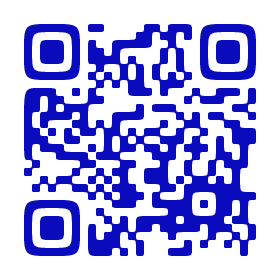 1.　日時：令和5年3月11日（土）2.　方法：Zoomオンライン開催　 【会場は設定しません。】　　先着　500名3.　対象：全国の摂食嚥下障害にかかわる医療・介護従事者4.　参加費：無料　　※事前申し込み必要　（次の申し込みフォームよりお申し込みください。）https://forms.gle/K7RNmq9YfhhMzS748※皆さんから事前に質問を集め先生方がお答えしてくれます‼申し込みフォームから日々の臨床での疑問などを気軽に送ってください。5.　プログラム：　　13：00～13：10	開会式　　13：10～14：40　	「摂食嚥下評価の疑問に答えます。」東京大学　医学部付属病院　リハビリテーション部　言語聴覚療法主任　摂食嚥下センター　副センター長　兼岡　麻子　先生　　14：50～16：20　	「摂食嚥下訓練の疑問に答えます。」川崎医療福祉大学　リハビリテーション学部　言語聴覚療法学科講師　永見　慎輔　先生　　16：25～16：45　	「質疑応答・まとめ」　　　※日本摂食嚥下リハビリテーション学会認定セミナー20単位申請済み　問い合わせ先：愛媛県言語聴覚士会　社会局　岸田晃和Email：shiryou.ehime.st@gmail.com